№ п/пНаименование товараЕд. изм.Кол-воТехнические, функциональные характеристикиТехнические, функциональные характеристики№ п/пНаименование товараЕд. изм.Кол-воПоказатель (наименование комплектующего, технического параметра и т.п.)Описание, значениеБалансирКЛ-03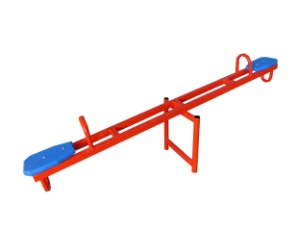 Шт. 1БалансирКЛ-03Шт. 1Высота  (мм) 800 БалансирКЛ-03Шт. 1Длина  (мм)                                    2100 БалансирКЛ-03Шт. 1Ширина  (мм)450 БалансирКЛ-03Шт. 1Применяемые материалыПрименяемые материалыБалансирКЛ-03Шт. 1Конструктивные особенностибалансир состоит из:- металлического каркаса (металлический профиль 40х40мм,толщиной стенки 3мм).- двух сидений из доски  (толщиной 40 мм);- основания (из трубы диаметром 42 мм и толщиной стенки не менее 3.5мм).БалансирКЛ-03Шт. 1Заглушкипластиковые, разных цветов, на места резьбовых соединений. БалансирКЛ-03Шт. 1МатериалыДеревянные детали окрашенная двухкомпонентной полиуретановой краской, специально предназначенной для применения на детских площадках, стойкой к сложным погодным условиям, истиранию, устойчивой к воздействию ультрафиолета и влаги. Окрашенный порошковой  краской металл.